 Online Resource GuideBelow you will find instructions for applications on the iPad. I have also attached login instructions to use for a different device with your child’s login information. Please be sure to check my class website daily for assignments and updates. Assignments will be listed under the homework section. ApplicationSubjectDescriptionTime to CompleteFast Forword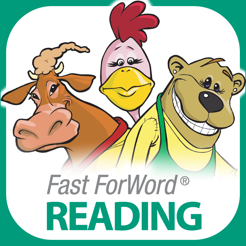 ReadingHelps build student skills in phonics, comprehension, and fluency. Students have 2-3 assignments per day to complete.30 minutesKids A-Z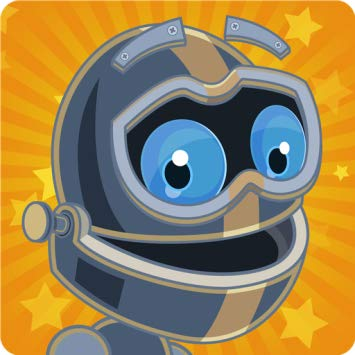 ReadingStudents are assigned individual reading levels in the “Level Up” section. Students listen to a text, record themselves reading, and take a comprehension quiz.Varies depending on individual student levelXtraMath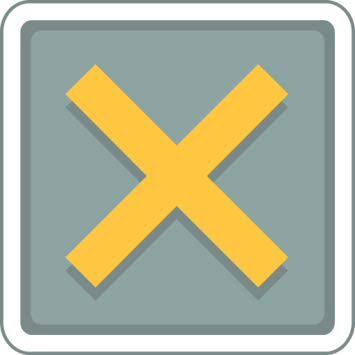 MathHelps to build math fluency for addition, subtraction, multiplication, and division. 10 minutesST Math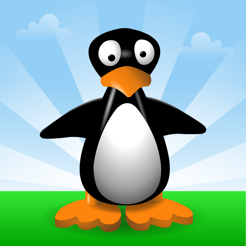 MathVisual math program that builds a deep conceptual understanding of math through creative problem solving.Check daily assignment on class website IXL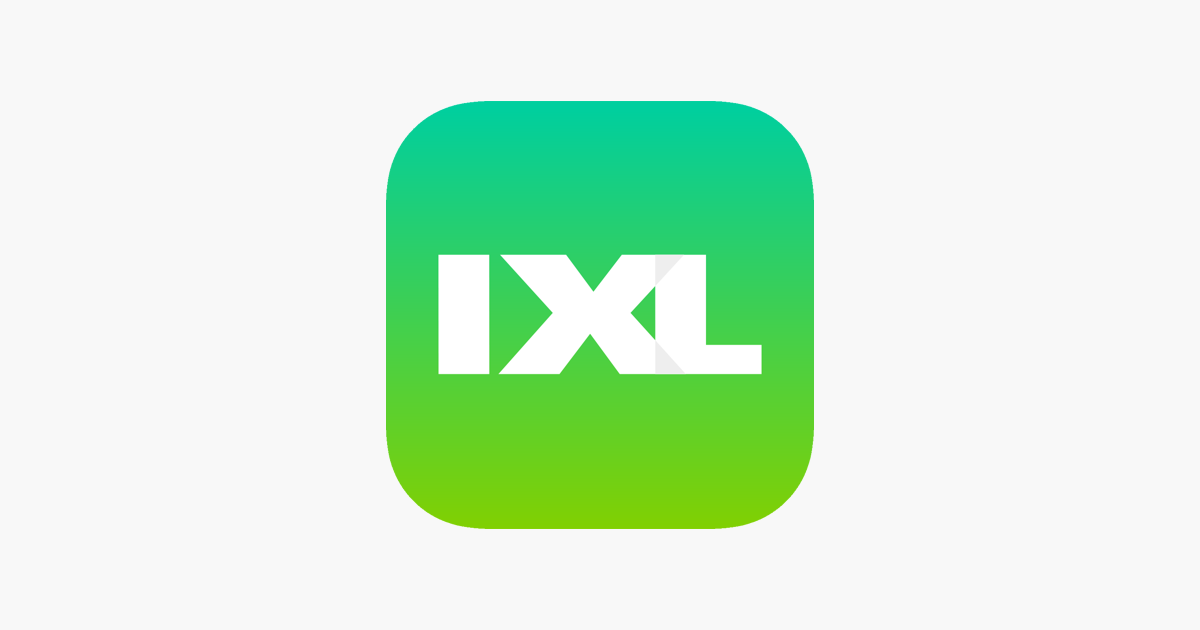 Reading and MathReviews important skills taught for reading and math.Check daily assignment on class websiteFlocabulary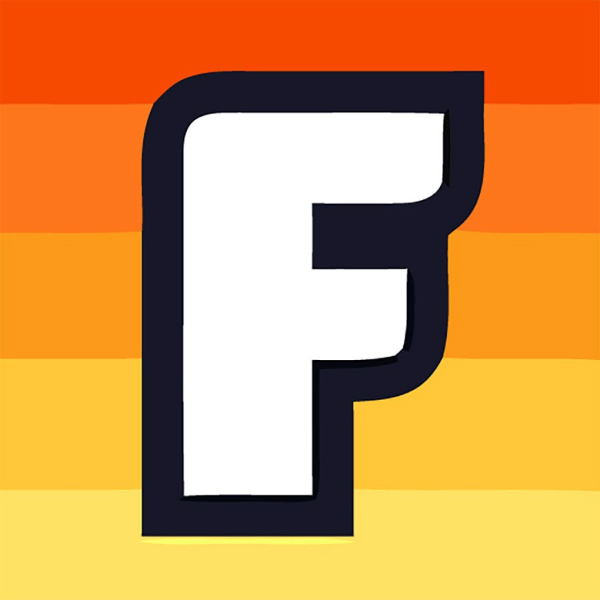 All subjectsEducational videos with vocabulary games, quizzes, and more!Check daily assignments on class website